Česká společnost rostlinolékařská, z.s., Novotného lávka 5, 116 68 Praha 1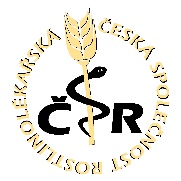 www.rostlinolekari.cz	E-mail: sekretariat@rostlinolekari.czProjekt: Rostlinolékařská profese - obor budoucnosti 5. ročníkMotto: „Pacientem lékaře je člověk, pacientem zvěrolékaře je zvíře, pacientem rostlinolékaře je rostlina, plodina.“Přihláška od soutěžeNázev školy:……………………………………………………………………………Adresa:………………………………………………………………………………….Student - jméno a příjmení:……………………………………………………………. Vybrané téma:…………………………………………………………………………..Vedoucí učitel:………………………………………………………………………….Datum:…………………………	Podpis studenta:………………………………..